Уважаемые жители Каргасокского района!Традиционно с приходом жаркой устойчивой погоды во время выходных находится немало желающих выбраться на природу или устроить пикник на своем участке. Как правило, данные выезды сопровождаются приготовлением пищи на открытом огне. Но в процессе приготовления не стоит забывать о мерах пожарной безопасности, ведь для приготовления шашлыка используется открытый огонь, а это всегда связано с определённой опасностью.Отделение надзорной деятельности и профилактической работы по Каргасокскому району напоминает, что Правилами противопожарного режима в Российской Федерации определён порядок использования открытого огня и разведения костров. Неосторожное обращение с огнём при приготовлении на природе и участках с использованием открытого огня зачастую оборачивается бедой – это почти 50% всех пожаров, происходящих ежегодно именно по этой причине.Для приготовления пищи при использовании открытого огня используйте специальные несгораемые ёмкости (например, мангалы, жаровни). Располагайте мангал в специально отведённом для этого месте, вдали от дома и хозяйственных построек. Расстояние от очага горения до зданий, сооружений и иных построек допускается уменьшать до 5 метров, а зону очистки вокруг ёмкости от горючих материалов – до 2 метров. Не оставляйте разожжённый мангал без присмотра, и, тем более, не доверяйте разведение огня детям. При приготовлении пищи на открытом огне не забывайте, что раздуваемые ветром искры могут разлететься на большое расстояние, далее начинается тление и горение.Во время отдыха на природе рекомендуем использовать специальные угли и захватить с собой мангал. Если Вы не используете мангал или гриль, то даёте опасную свободу пламени в его действиях. Занятые отдыхом, Вы можете обнаружить пожар слишком поздно и уже не сможете им управлять. В мангале же огонь полностью подчинен Вам, что обеспечивает безопасность. Не разжигайте костер или мангал над низко растущими деревьями.Стоит помнить, что лицо, использующее открытый огонь, должно быть обеспечено первичными средствами пожаротушения для локализации и ликвидации горения, а также мобильным средством связи для вызова подразделения пожарной охраны. После использования открытого огня место очага горения (тления) должно быть засыпано землёй (песком) или залито водой до полного прекращения горения (тления).Нельзя использовать для розжига легковоспламеняющиеся и горючие жидкости (бензин, керосин): горючие пары во время поднесения спички могут опалить Вас, а если в мангале или костре есть хоть одна искорка, то не исключена вероятность того, что бутылка с жидкостью может вспыхнуть в Ваших руках.  Использование открытого огня запрещается:– на торфяных почвах;– при установлении на соответствующей территории особого противопожарного режима;– при поступившей информации о приближающихся неблагоприятных или опасных для жизнедеятельности людей метеорологических последствиях, связанных с сильными порывами ветра;– при скорости ветра, превышающей значение 5 метров в секунду, если открытый огонь используется без металлической ёмкости или ёмкости, выполненной из иных негорючих материалов, исключающей распространение пламени и выпадение сгораемых материалов за пределы очага горения; при скорости ветра, превышающей значение 10 метров в секунду.Случаев возникновения пожара при приготовлении пищи с использованием открытого огня не было зарегистрировано, однако в 2022 году несколько предупреждений в адрес руководителей различных организаций о нарушениях использования открытого огня было отправлено. В 2023 году таких нарушений пока что не зафиксировано.Уважаемые жители, всегда помните: любой пожар легче предотвратить, чем потушить! Будьте осторожны с огнём!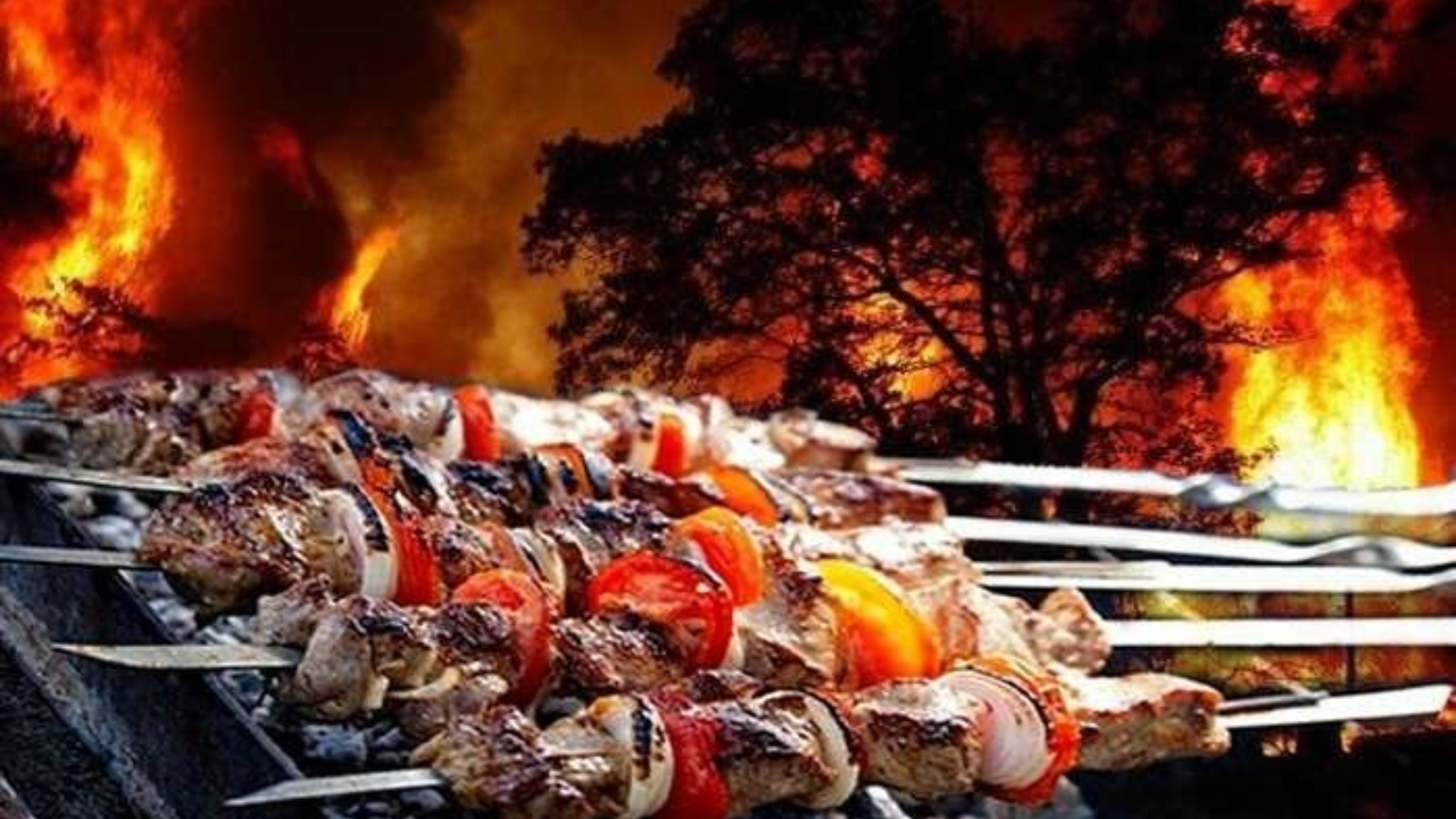 